<Commission>Dokument zasedanja</Commission><Date>{10/11/2017}10.11.2017</Date>	<NoDocSe>A8-0328/2017</NoDocSe>/err<NoER>01</NoER><TitreType>NAPAKA</TitreType><DocER>k poročilu</DocER><Titre>o letnem poročilu o dejavnostih evropskega varuha človekovih pravic za leto 2016</Titre><DocRef>(2017/2126(INI))</DocRef><Commission>{PETI}Odbor za peticije</Commission>Poročevalka: <Depute>Marlene Mizzi</Depute>A8-0328/2017OBRAZLOŽITEVZadnji odstavek obrazložitve se glasi:Proračun evropskega varuha človekovih pravic je neodvisna postavka proračuna EU. Za leto 2016 je znašal 10 658 951 EUR, kadrovski načrt urada pa obsega 66 delovnih mest.(Zadeva vse jezikovne različice.)Evropski parlament2014-2019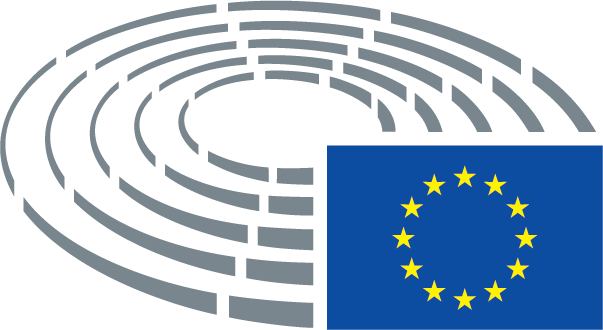 